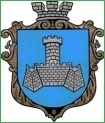 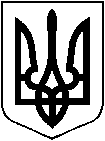 УКРАЇНАм. Хмільник Вінницької областіРОЗПОРЯДЖЕННЯМІСЬКОГО ГОЛОВИВід «19» березня 2020 р.                                                                                        №108-р  Про скликання та порядок підготовки							               позачергової  73  сесії міської ради 7 скликанняВраховуючи службові записки начальника відділу з питань фізичної культури і спорту міської ради  Пачевського В.Г. від 18.03.2020 року №666/01-27,  секретаря міської ради Крепкого П.В. від 18.03.2020 року №669/01-25, в.о. начальника фінансового управління міської ради Присяжнюк О.В. від 19.03.2020 року №668/01-22 , начальника управління економічного розвитку та євроінтеграції міської ради Підвальнюка Ю.Г. від 18.03.2020року №671/01-22,  керуючись ст.ст. 42, 59 Закону України “Про місцеве самоврядування в Україні”: 1. Скликати позачергову 73  сесію міської ради 7 скликання 20 березня 2020 року о 10:00 годині в залі засідань міської ради /2 поверх/.2. На розгляд сесії винести наступні питання: 3. Рекомендувати головам постійних комісій міської ради провести засідання комісій 20 березня 2020 року о 09.30 год. за напрямком розгляду питань.4. Головам постійних комісій висновки до розглянутих на комісіях питань, протоколи засідань направити міському голові до початку сесії 20 березня 2020 року.5. Відділу інформаційної діяльності та комунікацій із громадськістю міської ради про місце, дату, час проведення та порядок денний сесії поінформувати населення через офіційний веб-сайт міста Хмільника, а організаційному відділу міської ради - депутатів міської ради.6. Загальному відділу міської ради підготувати зал засідань міської ради /2 поверх/ та забезпечити онлайн - відеотрансляцію засідання.7.  Контроль за виконанням цього розпорядження залишаю за собою.   Міський голова                                                                             С.Б.Редчик   С.П.Маташ   П.В.Крепкий   О.В.Тендерис   Н.П.Мазур   О.Д. Прокопович   О.В. Цюнько   Л.Ю.БабійПро внесення змін та доповнень до Комплексної програми покращення умов медичного обслуговування жителів Хмільницької міської ОТГ на 2020-2023роки (зі змінами).Інформація: Підвальнюка Ю.Г., начальника управління економічного розвитку та євроінтеграції міської радиПро внесення змін та доповнень до Порядку використання коштів міського бюджету, передбачених на фінансування заходів Комплексної програми покращення умов медичного обслуговування жителів Хмільницької міської ОТГ на 2020-2023 роки.Інформація: Підвальнюка Ю.Г., начальника управління економічного розвитку та євроінтеграції міської радиПро клопотання щодо нагородження Почесною відзнакою «За заслуги перед Вінниччиною».Інформація: Тендерис О.В. начальника організаційного відділу міської радиПро внесення змін до  Програми розвитку фізичної культури і спорту у Хмільницькій міській об’єднаній територіальній громаді на 2019-2021 роки, затвердженої рішенням  53 сесії  міської ради 7 скликання від 19.10.2018р. № 1705 (зі змінами).   Інформація: Пачевського В.Г., начальника відділу з питань фізичної культури і спорту міської радиПро внесення змін до рішення 68 сесії міської ради 7 скликання від 16.12.2019 року №2391 «Про бюджет Хмільницької міської об’єднаної територіальної громади на 2020 рік» (зі змінами).Інформація: Присяжнюк О.В., в.о. начальника фінансового управління міської радиПро затвердження договорів про передачу видатків у 2020 році.Інформація: Присяжнюк О.В., в.о. начальника фінансового управління міської радиПро затвердження договорів про передачу коштів між місцевими бюджетами у 2020 році.Інформація: Присяжнюк О.В., в.о. начальника фінансового управління міської ради